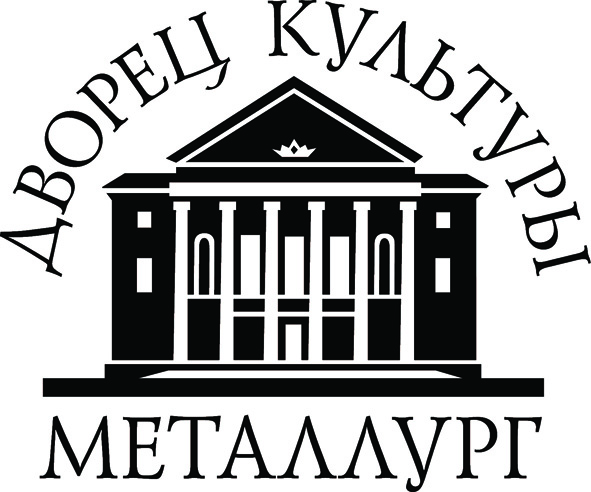 Муниципальное бюджетное учреждение«Дворец культуры «Металлург»________________________________________________________________
РОССИЯ 184046 г. Кандалакша, Мурманская обл, ул. Кировская аллея, дом  1афакс./тел.8 (81533)  7-26-20, 7-26-46, e-mail: dk-metall@yandex.ruПлан мероприятий МБУ "Дворец культуры "Металлург" на АПРЕЛЬ 2020 годаИсп. Н.А. Романенко, зав. ИМО, 9-58-53.от  ______  2020 г. № на №____ от «___»______________УТВЕРЖДАЮ                                                                                                        Директор муниципальногобюджетного учреждения                                                                                                                                                                      «Дворец культуры «Металлург»  ____________М.В.МазуринаДатаКто проводитНазвание мероприятияМесто проведенияОтветственный за проведениеАудитория1.04.20МБУ «ДК «Металлург»,7-26-20Праздник «Смеёмся вместе». 0+СДК с.п. АлакурттиШийка А.Ю.8(919)9185600Смешанная2.04.20МБУ «ДК «Металлург»,7-26-20Развлекательно-игровая программа  «Сме-ха-ха-хань-ки, или Первоапрельские посиделки», посвящённая Дню смеха. 6+СДК н. п. Нивский,15.00Зуйкова Г.П.Комарова Т.В.8(81533)63307Дети до 14 лет3.04.20МБУ «ДК «Металлург»,7-26-20Воробьиная дискотека «Танцевальное шоу». 6+СДК н. п. Нивский17.30Зуйкова Г.П.Комарова Т.В.8(81533)63307Дети до 14 лет3.04.20МБУ ДК «Металлург»,
7-26-20Игровая программа «Я и папа чемпион!». 0+СДК с.Лувеньга,18.00Кардаяк М.И.,8(91533)68616Смешанная4.04.20МБУ ДК «Металлург»,
7-26-20Праздник смеха «Путешествие в страну Хохотанию». 0+СДК с.Лувеньга,15.00Биричевская Л.Ю.,8(91533)68616Смешанная4.04.20МБУ ДК «Металлург»,
7-26-20Танцевально развлекательная программа «Смешная дискотека». 6+СДКн.п. Белое Море,20.00Окунева Л.П.8(911)3390438Дети до 14 лет5.04.20МБУ ДК «Металлург»
7-26-20Теннисный турнир «Самый лучший папа» в  рамках акции «Папин апрель» . 6+СДКн.п. Белое Море,16.00Соловьева А.В.8(911)8058958Молодежь5.04.20МБУ ДК «Металлург»,
7-26-20Викторина «Россия – Родина моя». 6+СДКн.п. Белое Море,18.00Соловьева А.В.8(911)8058958Дети до 14 лет5.04.20МБУ ДК «Металлург»,7-26-20Юбилейная концертная программа «С ритмом в сердце, с музыкой в душе» НСК "Духовой оркестр", посвященная 55-летию со дня образования коллектива. 6+ДК «Металлург»,15.00Петухова С.И.,8(911)3394440.Зимин А.А.Стороженко Н.Ю.Гусаров А.А.Михеев О.П.Старшее поколение5.04.20МБУ ДК «Металлург»,7-26-20Концертная программа «Всё только начинается» клуба авторской песни в музыкальном салоне «Пять свечей» 6+ГКЦ «Нива»,17.00Филатов С.В.Снигур Н.А.,8(921)1772820Взрослые5.04.20МБУ ДК «Металлург»,
7-26-20Настольные игры в клубе выходного дня. 12+СДК с.Лувеньга,15.00Кардаяк М.И.,8(91533)68616Дети до 14 лет7.04.20МБУ «ДК «Металлург»,7-26-20Беседа «Чернобыль в памяти и книгах» . 12+СДК н. п. Нивский, совместно с библиотекой,16.00Зуйкова Г.П.Комарова Т.В.8(81533)63307Подростки, молодёжь8.04.20МБУ ДК «Металлург»,7-26-20Трансляция в виртуальном концертном зале. Симфонические шлягеры. Денис Мацуев, Леонард Слаткин  и Государственный оркестр России им. Е. СветлановаДК «Металлург»,11.00Петухова С.И.,8(911)3394440.Михеев О.П.Дети до 14 лет8.04.20МБУ ДК «Металлург»,7-26-20Цикл кинопоказов «Юные герои Великой Победы» в любительском объединении «Школа Идеальной Команды». 6+ДК «Металлург»,18.00Сикан Ю.Ф.8(960)0256373,Устинова Т.Н.Молодежь8.04.20МБУ ДК «Металлург»,
7-26-20Выставка детского рисунка «Папы разные бывают». 6+СДКн.п. Белое Море,14.00Окунева Л.П.8(911)3390438Дети до 14 лет9.04.20МБУ ДК «Металлург»,
7-26-20Тематическая программа «Мудрость здоровой жизни»в любительском объединении «Мелочи жизни». 18+СДКн.п. Белое Море,18.00Соловьева А.В.8(911)8058958Молодежь9.04.20МБУ ДК «Металлург»,,7-26-20Игровая программа «Будущие космонавты», посвященная Всемирному дню авиации и космонавтики, для обучающихся ООШ. 6+ДК «Металлург»,13.00Устинова Т.Н.8(911)3018041Сикан Ю.Ф.Гусаров А.А.Архиповская Л.АДети до 14 лет09.04.20МБУ «ДК «Металлург»,7-26-20Беседа-дискуссия «Сражались с взрослыми рядом», посвящённая детям-героям Великой Отечественной войны.                                12+СДК н. п. Нивский,16.00Зуйкова Г.П.Комарова Т.В.8(81533)63307Подростки, молодежь10.04.20МБУ «ДК «Металлург»,7-26-20Познавательно-игровая программа  «Лучший звёздный отряд»                                          (5+)СДК н. п. Нивский,15.00Зуйкова Г.П.Комарова Т.В.8(81533)63307Дети до 14 лет10.04.20МБУ «ДК «Металлург»,7-26-20Праздник «Он сказал, поехали!» в рамках празднования Дня авиации и космонавтики. 6+СДК с.п. Алакуртти, 15.00Кузьмина Е.П.8(919)9185600Смешанная10.04.20МБУ ДК «Металлург»
7-26-20Тематическая программа «Юные герои войны» с просмотром видеороликов. 6+СДКн.п. Белое Море(время уточняется)Культорганизатор Окунева Л.П.8(911)3390438
Руководитель кружкаСоловьева А.В.8(911)8058958Молодежь 14-17 лет11.04.20МБУ ДК «Металлург»,
7-26-20Выездная игровая программа «Богатырские забавы» в рамках обмена опытом между учреждениями МБУ ДК "Металлург". 0+СДК н.п. Белое Море на площадке  у СДК с. Лувеньга,13.00Специалисты СДК н.п. Белое Море.8(911)8058958Смешанная12.04.20МБУ ДК «Металлург»,
7-26-20Игровая программа «Веселый космодром», посвященная Дню авиации и Космонавтики, в клубе выходного дня «Непоседы». 0+СДКн.п. Белое Море,15.00Соловьева А.В.8(911)8058958Дети до 14 лет12.04.20МБУ ДК «Металлург»,
7-26-20Мастер-класс «Веточка вербы» в кружке «ОчУмелые ручки». 6+СДКн.п. Белое Море,16.00Окунева Л.П.8(911)3390438Дети до 14 лет13 - 19.04.20МБУ ДК «Металлург»
7-26-20Фотовыставка «Народная игрушка России». 0+СДКн.п. Белое Море,13.00Окунева Л.П.8(911)3390438Смешанная11.0420МБУ «ДК «Металлург»,7-26-20Дискотека детская «Малышарики». 0+СДК с.п. АлакурттиКузьмина Е.П.8(919)9185600Смешанная11.04.20МБУ ДК «Металлург»,7-26-20Мастер-класс по созданию обережных кукол «Вербеничка», «Пасхальная голубка», Зайчик на пальчик». 6+ДК «Металлург»,12.00Кузьмина И.В.Взрослые11.04.20МБУ ДК «Металлург»,
7-26-20Народное гулянье «Как на проводы зимы…» . 0+Площадь СДК с.Лувеньга,13.00Биричевская Л.Ю.,8(91533)68616Смешанная11.04.20МБУ ДК «Металлург»,7-26-20Юбилейный концерт «Музыкальный калейдоскоп»  ВИА «Вероника», посвященный 40-летию со дня создания коллектива. 6+ДК «Металлург»,16.00Архипов А.А.8(81533)72632Зимин А.А.Гусаров А.А.Михеев О.П.Архиповская Л.А.Петухова С.И.Взрослые12.04.20МБУ ДК «Металлург»,7-26-20Вечер отдыха  «Праздник беломорской селедочки» в клубе «Соседи» с участием НСК «Поморочка» Зеленоборского ЦДК.  6+ДК «Металлург»,15.00Старшинова Е.В.,8(953)3059927Торопов А.В.Старшее поколение12.04.20МБУ ДК «Металлург»,7-26-20Концертная программа «Весне навстречу» ансамбля русских народных инструментов «Нивские берега» в музыкальном салоне «Пять свечей» 0+ГКЦ «Нива»,17.00Давыдова Л.В.,Снигур Н.А.8(921)1772820Смешанная12.04.20МБУ ДК «Металлург»,
7-26-20Развлекательная программа «Вперед  - в космос!». 6+СДК с.Лувеньга,15.00Биричевская Л.Ю.,8(91533)68616Дети до 14 лет15.04.20МБУ ДК «Металлург»,
7-26-20РМООМО «Движение»Благотворительный концерт группы РМООМО «Движение». 6+ДК «Металлург»,18.00Мазурина М.В.8(81533)72620Архиповская Л.А.Гусаров А.А.Молодежь15.04.20МБУ ДК «Металлург»,
7-26-20Игра-практикум «Мы устраиваемся на работу»  в любительском объединении «Подросток и закон» .12+СДКн.п. Белое Море,18.00Культорганизатор Окунева Л.П.8(911)3390438Подростки, молодежь16.04.20МБУ ДК «Металлург»,
7-26-20Игровая программа «В стране Смехопотамии». 0+СДК н.п. Белое Море в МБОУ СОШ №13(дошкольная группа),15.30Соловьева А.В.8(911)8058958Дети до 14 лет16.04.20МБУ ДК «Металлург»,
7-26-20Мастер-класс «Пасхальное яйцо» в кружке «ОчУмелые ручки» 6+СДКн.п. Белое Море,17.00Культорганизатор Окунева Л.П.8(911)3390438Дети до 14 лет16.04.20МБУ ДК «Металлург»,7-26-20Концерт «Весеннее настроение» НСК АРНИ «Забава» с развлекательной программой «Весна, весна, как воздух чист!» в клубе «Праздник».  6+ДК «Металлург»(13 каб.),11.00Старшинова Е.В.,8(953)3059927,Филатов С.В.Торопов А.В.Старшее поколение16.04.20МБУ ДК «Металлург»,7-26-20Городской торжественный вечер, посвященный 75-летию Победы в Великой Отечественной войне 1941 - 1945 гг. 6+ДК «Металлург», времяуточняетсяВишневская Е.В.,8(81533)95853,Зимин А.А.Архиповская Л.А.Михеев О.П.Гусаров А.А.Смешанная17.04.20МБУ ДК «Металлург»,7-26-20Открытие персональной выставки " Встреча"  учащейся ДШИ Трифоновой Екатерины. 0+ГКЦ «Нива»,16.00Снигур Н.А.8(921)1772820Смешанная17.04.20МБУ ДК «Металлург»,7-26-20Цикл шоу-квизов «Мега Quiz», игра третья «Музыка и Кино». 18+ДК «Металлург»,20.00Сикан Ю.Ф.,8(960)0256373,Плинто Д.А.Зимин А.А.Гусаров А.А.Молодежь17.04.20МБУ ДК «Металлург»,
7-26-20Игровая программа «Тропинками здоровья». 0+СДК с.Лувеньга,15.00Биричевская Л.Ю.,8(91533)68616Дети до 14 лет17.04.20гМБУ «ДК «Металлург»,7-26-20Мастер класс «Яркие раскраски к великой Пасхе».                                                         6+СДК н. п. Нивский,15.00Зуйкова Г.П.8(81533)63307Дети до 14 лет17.04.20МБУ ДК «Металлург»,
7-26-20Танцевальная программа «Космическая дискотека». 6+СДКн.п. Белое Море,19.00Соловьева А.В.8(911)8058958Дети до 14 лет18.04.20МБУ ДК «Металлург»,7-26-20Массовое гулянье «Здравствуй, Весна-матушка!». 0+Площадь СДК13.00Малахова Е.А.8(911)31103718(911)8058958Смешанная18.04.20МБУ ДК «Металлург»,
7-26-20Выездная игровая программа «Богатырские забавы» в рамках обмена опытом между учреждениями МБУ ДК "Металлург". 0+СДК с. Лувеньга в н.п.Белое Море,13.00Кардаяк М.И.,8(91533)68616смешанная18.04.20МБУ ДК «Металлург»,7-26-20Весенний арт-базар-выставка мастеров декоративно-прикладного творчества,-мастер-классы,-выступление творческих коллективов. 6+ДК «Металлург», 11.00 - 18.00Турыгина Е.В.Романенко Н.А.8(81533)95853Архиповская Л.А.Смешанная18.04.20МБУ «ДК «Металлург»,7-26-20Сюжетно-игровая программа в рамках работы клуба выходного дня, игра «Мафия». 12+СДК с.п. АлакурттиХамицева М.В.8(919)9185600Смешанная19.04.20МБУ ДК «Металлург»,7-26-20Премьера ОСК "Ансамбль танца «Юность» и ансамбля танца «Маленькая страна». 6+ДК «Металлург»,15.00Грибанова Л.Е.8(81533)72632Петухова С.И.Зимин А.А.Михеев О.П.Смешанная19.04.20МБУ ДК «Металлург»,7-26-20Концерт «В сельском клубе» АРНИ «Забава» в музыкальном салоне «Пять свечей». 6+ГКЦ «Нива»,17.00Филатов С.В.Снигур Н.А.8(921)1772820Смешанная19.04.20МБУ ДК «Металлург»,7-26-20Тематическая программа «Пока не поздно» с просмотром видеороликов по профилактике наркомании, табакокурения и формированию здорового образа жизни. 12+СДКн.п. Белое Море,18.00Соловьева А.В.8(911)8058958Молодежь20.04.20МБУ ДК «Металлург»,7-26-20,ООО «Рязанский центр развития и досуга»Представление ростовых кукол «Страна приключений».6+ДК «Металлург», времяуточняетсяМазурина М.В.8(81533)72620Архиповская Л.А.Гусаров А.А.Дети до 14 лет21.04.20МБУ «ДК «Металлург»,7-26-20Спортивная программа «В поисках здоровья». 6+СДК н. п. Нивский,15.00Зуйкова Г.П.Комарова Т.В8(81533)63307Дети до 14 лет23.04.20МБУ ДК «Металлург»,7-26-20Экскурсия по выставкам: " Застывшей музыки пейзаж" и "Встреча" с мастер-классом «Рисуем весну». 6+ГКЦ «Нива»,10.30Снигур Н.А.8(921)1772820Дети до 14 лет23.04.20МБУ «ДК «Металлург»,7-26-20Сюжетно-игровая программа «Всемирный день книги». 6+СДК с.п. АлакурттиШийка А.Ю.8(919)9185600Смешанная23.04.20МБУ ДК «Металлург»7-26-20Просмотр фильма «Неверный путь» с обсуждением в рамках работы по профилактике наркомании, табакокурения и формированию здорового образа жизни   в любительском объединении «Подросток и закон» 12+СДКн.п. Белое Море,17.00Окунева Л.П.8(911)3390438Подростки, молодежь24.04.20МБУ ДК «Металлург»,7-26-20Вечер-огонек «Смеяться разрешается». 18+СДКн.п. Белое Море,19.00Соловьева А.В.8(911)8058958Смешанная24.04.20МБУ «ДК «Металлург»,7-26-20Конкурс «Мисс Алакуртти». 12+СДК с.п. Алакуртти,17.00Хамицева М.В.8(919)9185600Смешанная24.04.20МБУ ДК «Металлург»,7-26-20Викторина «Мы помним! Мы гордимся!»  для обучающихся ООШ 6+ДК «Металлург»,14.00Плинто Д.А.8(81533)72632Зимин А.А.Михеев О.П.Дети до 1424.04.20МБУ «ДК «Металлург»7-26-20Подростковая дискотека «Дискотека века» . 12+СДК н. п. Нивский,18.00Зуйкова Г.П.Комарова Т.В.8(81533)63307Молодёжь25.04.20гМБУ «ДК «Металлург»7-26-20Игровая программа «Мы с папой можем всё» в рамках акции "Папин апрель". 0+СДК н. п. Нивский в СОШ № 15,12.00Зуйкова Г.П.Комарова Т.В.8(81533)63307Смешанная25.04.20МБУ ДК «Металлург»,7-26-20,клуб интеллектуальных игр «Полярная сова»Юбилейный 5-ый региональный турнир «Кубок выпускников» по интеллектуальным играм. 6+ДК «Металлург»,12.00Мазурина М.В.8(81533)72620Архиповская Л.А.Гусаров А.А.Молодежь25.04.20МБУ ДК «Металлург»,7-26-20Мастер-класс по созданию обережных кукол:  «Подорожница», «Благополучница». 6+ДК «Металлург»,12.00Кузьмина И.В.,8(919)9185600Взрослые25.04.20МБУ «ДК «Металлург»,7-26-20Игровая программа для детей с просмотром мультфильма «Разноцветная игра». 0+СДК с.п. Алакуртти, время уточняетсяКузьмина Е.П.8(919)9185600Смешанная25.04.20МБУ ДК «Металлург»,
7-26-20Тренинг-игра «Эффект толпы». 12+СДК с. Лувеньга,16.00Кардаяк М.И.,8(91533)68616Дети до 14 лет25.04.20МБУ ДК «Металлург»,
7-26-20Подростковая дискотека «Мы танцуем буги-вуги». 12+СДК с. Лувеньга,19.00.Кардаяк М.И.,8(91533)68616Подростки и молодежь26.04.20МБУ ДК «Металлург»,
7-26-20Настольные игры в клубе выходного дня.  12+СДК с.Лувеньга,15.00Кардаяк М.И.,8(91533)68616Подростки, молодежь26.04.20МБУ ДК «Металлург»,7-26-20Отчетный концерт НСК  "Оркестр русских народных инструментов". 6+ДК «Металлург»,15.00Давыдова Л.В.8(921)2735474Кипцевич А.В.Петухова С.И.Михеев О.П.Смешанная26.04.20МБУ ДК «Металлург»,7-26-20Викторина «Обычаи казаков». 6+СДКн.п. Белое Море,17.00Окунева Л.П.8(911)3390438Дети до 14 лет27.04.20МБУ ДК «Металлург»,
7-26-20Мини-спектакль « Печаль и радость», посвященный 75-летию Победы в Великой Отечественной войне. 6+СДК с. Лувеньга,13.00Биричевская Л.Ю.,8(91533)6861629.04.20МБУ «ДК «Металлург»,7-26-20Вечер-воспоминание «Связь поколений». Встреча молодежи, специалистов СДК, представителей организации "Дети войны" . 18+(в рамках проекта «Юные герои Великой Победы»)СДК с.п. АлакурттиШийка А.Ю.8(919)9185600Смешанная29.04.20МБУ «ДК «Металлург»,7-26-20Просмотр мультфильма «Большое путешествие» с обсуждением. 6+СДК н. п. Нивский,17.30Зуйкова Г.П.Комарова Т.В.8(81533)63307Дети до 14 лет29.04.20МБУ ДК «Металлург»,7-26-20Круглый стол «Семейные ценности» в семейном клубе «Тигренок». 6+СДКн.п. Белое Море,18.00Окунева Л.П.8(911)3390438Взрослыен30.04.20МБУ ДК «Металлург»,7-26-20Интеллектуальная игра «Пожарная дружина» по правилам пожарной безопасности 6+СДКн.п. Белое Море,17.00Окунева Л.П.8(911)3390438Дети до 14 лет30.04.20МБУ «ДК «Металлург»,7-26-20Отчётный концерт детской художественной самодеятельности «Вихрь творчества».0+СДК н. п. Нивский,17.30Зуйкова Г.П.Комарова Т.В.8(81533)63307СмешаннаяАпрельМБУ ДК «Металлург»,7-26-20Праздник «Проводы русской зимы» с участием НСК "Хор ветеранов" в клубе «Ветеран». 6+ГОБУЗ "Кандалакшский Дом-интернат для престарелых и инвадидов"15.00Старшинова Е.В.8(953)3059927Афанасьева Я.Ю.Архипов А.Р.Старшее поколениеВ течение месяцаМБУ ДК «Металлург»,7-26-20Театрализованная программа «Проводы зимы» для воспитанников ДОУ №19. 6+Даты, время уточняютсяПлинто Д.А.89113082119Сикан Ю.Ф.Зимин А.А.Дети до 14 летЕжедневноМБУ ДК «Металлург»,7-26-20Настольные игры. 6+СДКн.п. Белое МореОкунева Л.П.8(911)3390438Дети до 14 летЕжедневноМБУ ДК «Металлург»7-26-20Игра в теннисСДКн.п. Белое МореСоловьева А.В.8(911)8058958Молодежь